RESUMEJENISH 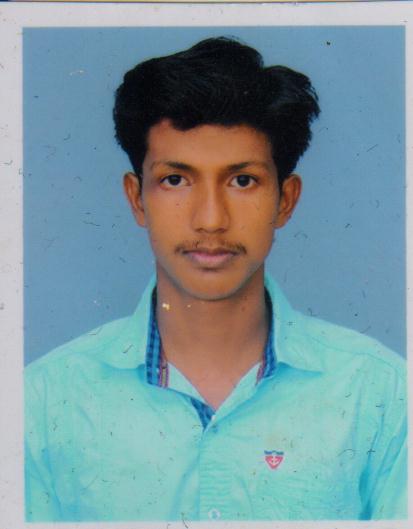 JENISH.335655@2freemail.com   Personal Data:Date of Birth   : 13/04/1994Gender            : MaleNationality      : IndianMarital Status : SingleLanguage Proficiency:EnglishTamilMalayalamAREA OF INTEREST:Hard Ware & NetworkingHouse WiringExtra Curricular Activities:Social serviceCricket playerTECHNICAL SKILLS:MS OfficePhoto shopCareer Objective To strive for a challenging position in a progressive organization. Using my skills and work towards my professional growth with the growth of organization. Educational Profile 	Qualification 	:       BE in ELRCTRONICS AND                                              COMMUNICATION Engineering.	Institution	:	James College of Engineering and                                 Technology,  Nagercoil.             	Board		:	Anna University, Chennai.	Qualification 	:	Higher Secondary     	Institution	:   Providence Higher Secondary School,                                                       Ritapuram.       Board       :        State Board.Experience	Worked as a SRESIDENTIAL WIRING AND ELECTRICITY  in a reputed  Trust  for a period of one year from (June 2015) to  (May2016)SKILS AND COMPETENCIESElectrical safetyFundamentals of electricityCables and terminationsSwitches and receptaclesNCE CodeStrengths	     Self motivated individual who is able to work under pressure with accuracy & commitmentI am a dedicated person, I always try to learn new Thing.I am a good Listener as well as a good leaner.When given the opportunity I can work smart to achieve my target.My ambition is to make my own identity.Declaration	I hereby declare that the above mention particulars are true to the best of my knowledge and belief.Date:                                                                            Yours sincerely,Place: 